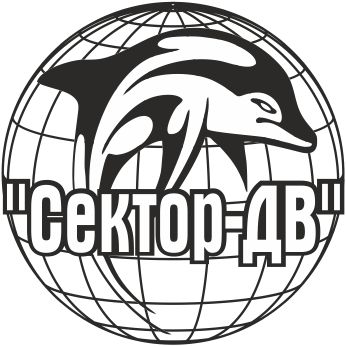 РЫБНАЯ КОМПАНИЯООО «СЕКТОР-ДВ», Россия, Приморский край, 690010, г. Владивосток, ул. Аллилуева, д.12аИНН 2536307037, КПП 253601001, ОГРН 1172536040930, р/с 40702810150000001634 Дальневосточный банк ПАО «Сбербанк России» г.Хабаровск, к/с 30101810600000000608, 040813608.ПРАЙСКонечная цена обсуждается индивидуально. Организуем отправку в регионы.-- С уважением,ООО «Сектор-ДВ» г.ВладивостокКирилл Горбунов +7 950 296-04-56sektordv1@mail.ruНаименованиеупаковкаизготовительхранениеЦена с НДС/без НДСГолец 25+1/20ИП Вазиков, август ДВ-Порт110-00 Голец 25+1/28Западное-М, август склад125-00 без НДСГолец 30+1/22Форт-Вит склад135-00 без НДСГолец 30-381/22СВС, июль, склад155-00 без НДСГорбуша НР 1c 1/20ИП Вазиков, июль-авгсклад129-00 Горбуша НР 1с1/22Хантай, июль склад129-00 без НДСГорбуша НР 2с 1/22Олюторская, июль-августсклад125-00 без НДСГорбуша ПСГ 1с1/22Тертей флот, склад130-00 без НДСГорбуша ПСГ 1с1/22Хантай, июль склад124-00 без НДСГорбуша ПСГ 1с1/22Планета, июль склад130-00 Горбуша ПБГ 1с 1/13ТорстейнссонДВ-Порт125-00Горбуша ПБГ 1с 1/24Майборг, июльГудман128-00Горбуша ПБГ нер.изм.1/22Олюторская, июль, ГОСТсклад122-00 без НДС Кета ПБГ 1с 1/22Бриг, июль-авг, ТУсклад205-00 без НДС Кета ПБГ 1с 1/15Курильский Рассвет Диомид225-00 без НДС Кета ПБГ 1с 2S1/15Курильский Рассвет Диомид200-00 без НДС Кета ПБГ 1с переработка1/22Дельфин-ЗападДиомид225-00 Кета ПБГ 1с переработка1/20Чуттан, Охотсксклад230-00 без НДС Кета ПБГ 1с Монако, штучн.заморозкакороб 1/25Тихоокеанский Лосось, август склад290-00 без НДС Кета ПБГ 2с1/20РПЗ Сахалинсклад140-00 без НДС Кета ПБГ УМЗ1/20РА ККТ, ТУсклад205-00Кета ПБГ нач.нерест.изм.1/22Дельфин-Запад, авгсклад205-00Кета ПБГ нерест.изменен. 4-6шт.1/22Край Камчатки, августсклад155-00/165-00 бНДС/НДСКижуч ПБГ 1с SS (1,2-) серебро1/20 Устькамчатрыба, августХладэко225-00 Кижуч ПБГ 1с S (1,2-1,8) серебро1/20 Устькамчатрыба, августХладэко255-00 Кижуч ПБГ 1с 1/15Курильский РассветДиомид245-00 без НДСКижуч ПБГ 1с М1/инд.вес Вазиков, августДВ-Порт270-00 Кижуч ПБГ 1с L1/инд.весВазиков, августДВ-Порт280-00 Кижуч ПБГ 1с1/20 Нордфиш, августДАК260-00 без НДСКижуч ПБГ 1с штучныйКороб 1/25 Нордфиш, августДАК290-00 без НДСКижуч ПБГ 1с L крупный штучный, сереброКороб 1/25 Востокинвест,склад325-00 Молоки лосось1/22Океанрыбфлотсклад75-00 без НДСМолоки лосось1/22Океанрыбфлотсклад80-00 Кальмар тушка1/22Старицын/Майборг, октГудман145-00 Камбала нр дв (21+)короб 1/20Курильск. рыбак, сент.ГОСТВМРП64-00 без НДС Камбала нр жб S (21+)1/22Колхоз Октябрьсклад99-00 Камбала нр жб M (25+)1/22Капитан Теплюковсклад97-00 Камбала нр жп 2S (21-)1/22Ист ТрейдингСнежн. Барс53-00 без НДСКамбала нр жп/бб 18+1/20Примтранзитсклад58-00 без НДСКамбала нр жп M (18+)1/25РыбспецпромСнежн. Барс60-00 Камбала нр жп M (21+)1/25РыбспецпромСнежн. Барс63-00 Камбала нр жп M (25-30)1/22РПЗ Сокра, ТУГудман85-00 бндс/с ндсКамбала нр жп L (30+)1/22РПЗ Сокра, ТУГудман95-00 бндс/с ндсКамбала нр жп L 1/20РА ККТ, ТУсклад85-00Камбала нр бб (18-)1/25РыбспецпромСнежн. Барс55-00 Камбала нр бб (18+)1/25РыбспецпромСнежн. Барс60-00 Камбала нр бб (21+)1/25РыбспецпромСнежн. Барс63-00 Камбала нр бб (21+)1/22ФБОР, апр-май, 12месГудман67-00 Камбала нр бб (21+)1/22АлаидДиомид75-00 без НДСКамбала нр бб S (19+)1/20РА ККТ, ТУсклад65-00 Камбала нр бб М (21+)1/20РА ККТ, ТУсклад75-00 Камбала бг зв  L (25+)1/22РА ККТ, ТУсклад80-00 Камбала бг зв  М (21+)1/22Св.Владимиро.Русский70-00 Камбала бг зв  L (25+)1/22Св.Владимиро.Русский80-00 Камбала бг бб S (14+) 1/24РыбспецпромСнежн.Барс85-00 Камбала бг бб  2S (14+) 1/17КТФ, янв, ГОСТсклад87-00 Камбала бг бб S икряная1/17КТФ, янв, ГОСТДиомид255-00 Камбала бг бб М икряная1/17КТФ, янв, ГОСТДиомид265-00 Камбала бг жб М1/22Богратионо.Русский100-00 Камбала бг жб L 1/22Богратионо.Русский115-00 Камбала бг палтус. 2S (12-15)1/22РПЗ Сокра, ТУГудман100-00 бндс/с ндсМинтай бг 20+ 1/22Петропавловск, янв, ГОСТВМРП94-00Минтай бг 20+ 1/22ОлейничукДВ-Порт97-00Минтай бг 25+ 1/22ОлейничукДВ-Порт105-00Минтай бг 25+ 1/20Пролив Лонга, янв-фев, ГОСТ 18мес.ДВ-Порт102-00Минтай бг 30+ 1/26Майборг, нояб-янвДельфин108-00Молоки минтая короб 1/22.5ОлейничукВМРП75-00Печень минтая короб 1/21Н.Чепик, окт., ТУ 6месВМРП48-00Печень минтая мешок 1/22Адмирал КолчакДКХ60-00Морская капуста 1/20СахалинСахалин30-00Мука рыбная протеин 66% 1/20, 1/40КамчаттралфлотДельфин78-00Навага нр 21+1/22Дружба, янв, ГОСТХладЭко66-00 Навага нр 25+1/22Дружба, янв, ГОСТХладЭко67-00 Навага бг 17+1/22Мыс Турали, окт, ГОСТДВ-Порт92-00 Навага бг 21+1/20Крабозаводск, дек, ГОСТВМРП102-00 Навага бг средняя1/22РА ККТ, ТУДВ-Порт103-00 Нерка ПБГ 1/22ИП ВазиковДВ-Порт410-00 Нерка ПБГ, 5шт./блок1/20Дары Камчатки, июль-авгГудман420-00 без НДСНерка ПБГ н.и. М (1,8+) 1/20Восток-Рыбасклад460-00 Палтус белокорый бг бх 1/15 Линдгольм, ТУГудман250-00Палтус синекорый SS 1/20 моноблокВ.ОстровДВ-Порт510-00Палтус синекорый S 1/20 моноблокВ.ОстровДВ-Порт530-00Сардина иваси 17+короб 1/эл.весВдк-2000, нояб, ТУ 12мес ДВ-Порт52-00Сельдь то 24+ (ср.вес 223гр)короб 1/инд.весВладивосток-2000, янв., ГОСТ 12месДВ-Порт42-00Сельдь то 25+ (ср.вес 253гр)мешок 1/22Тумнин, дек., ГОСТДВ-Порт46-00Сельдь то 200-300 (ср.вес 270гр)короб 1/20Бородино/Березина, декВМРП/Уссури-Холод50-00Сельдь то 200-300 (ср.вес 250гр)короб 1/20Олейничук, ноябДВ-Порт50-00Сельдь то S 220+мешок 1/20Залив Забияка, янвДВ-Порт40-00Сельдь то М 250+мешок 1/11,5Залив Забияка, янвДВ-Порт43-00Сельдь то 27+ (ср.вес 290гр)короб 1/20В.Сибирцев, янв, ГОСТДВ-Порт50-00Сельдь то 29+ (ср.вес 341гр)короб 1/20В.Сибирцев, янв, ГОСТДВ-Порт57-00Сельдь то 300+ (ср.вес 346гр)  короб 1/20Островной-11, февраль, ГОСТ,ВМРП55-00Сельдь то 300+ мешок 1/22ОРФ, нояб,ВМРП56-00Сельдь то 300+ короб 1/22ОРФ, нояб,ВМРП58-00Сельдь олюторская 300+ мешок 1/22Солборг, декДВ-Порт61-00Сельдь олюторская 350+ короб 1/20ОРФ, нояб,ВМРП67-00Сельдь олюторская 400+ короб 1/20ОРФ, нояб,ВМРП81-00Сельдь олюторская 400+ мешок 1/20Св.Владимир, нояб-декДВ-Порт73-00Сельдь олюторская 500+ короб 1/18Камч.Харвест, дек, ГОСТДВ-Порт115-00Сельдь олюторская 500+ короб 1/20Багратион, дек.Гудман115-00Скумбрия то 200-300 короб 1/18Пиленга, ноябсклад85-00Скумбрия то 300-500 короб 1/18Пиленга, ноябсклад96-00Скумбрия то 500-700 короб 1/18Пиленга, ноябсклад118-00Скумбрия то 200-400 мешок 1/18Петр 1, ноябДКХ80-00Скумбрия то 200-400 короб 1/20Петр 1, ноябДКХ85-00Скумбрия то 300-500 короб 1/эл.весПетр 1, ноябДКХ95-00Скумбрия то 400-600 мешок 1/18Петр 1, ноябДКХ107-00Скумбрия то 400-600 короб 1/18Петр 1, ноябДКХ112-00Скумбрия то 600-800 мешок 1/18Петр 1, ноябДКХ117-00Скумбрия то бг 200+ короб 1/эл.весПетр 1, ноябДКХ117-00Треска бг 2S (0.5кг-)1/24Ист-Трейдинг, янв Снежн. Барс 140-00Треска бг L (2кг+)1/24Ист-Трейдинг, янвСнежн. Барс 165-00Треска бг 2L (2,5кг+)1/24Ист-Трейдинг, янвСнежн. Барс 165-00Треска бг М1/18АлаидДиомид165-00 без НДСТреска бг L1/18АлаидДиомид170-00 без НДСТерпуг курильский нр М (500-700)1/25Рыбспецпром, июньсклад120-00 АКЦИЯ!!!Терпуг курильский нр М (600-800)1/16Курильский рассветсклад170-00 без НДСТерпуг курильский нр L (800+)1/16Курильский рассветсклад180-00 без НДСТерпуг курильский нр S300+, M400+, L600+1/18А.Торчиновсклад190/200/220Фарш кетыКороб 1/22.5Дельфин-Западсклад210-00 Фарш минтая пищевой морож. «Восточный» Короб 1/22.5Мыс Муравьева, январь, ГОСТ 18мес.ВМРП134-00 Фарш минтая по 1кг. Короб 1/21ОлейничукДВ-Порт149-00 Филе кеты интерливдКороб 1/21Форт-ВитВРК310-00 Филе горбушиКороб 1/22.5РПЗ СахалинСнежн. Барс245-00 Филе минтая по 1кг.Короб 1/21ОлейничукДВ-Порт230-00 Филе минтая Короб 1/22.5Мыс Ловцова, окт. ТУДВ-Порт208-00 Филе минтая Короб 1/22.5Акрос, дек-янвДВ-Порт212-00 Филе трески интерливдКороб 1/19.5Сокра, ГОСТГудман350-00 Филе сельди «бабочка» М (8/12)Короб 1/22.5Адм.Колчак, окт-ноябДКХ106-00 Филе сельди «бабочка» L (6/10)Короб 1/22.5Адм.Колчак, окт-нояб,ДКХ110-00 Филе сельди «бабочка» L (6/10)мешок 1/25ТорстейнсонДВ-Порт102-00 Филе сельди «бабочка» L (6/10)Короб 1/15ТорстейнсонВладайс107-00 Икра горбуши соленая0.25, 0.5, 1кг.Сахалин, осеньсклад2600 Маллюски венерка варено-морож. на створках, вакуум 1/10 пакеты по 500гр.Корея/Китайсклад340-00Осьминог молодой с/м штучная заморозкакороб 1/20Корея/Китайсклад560-00Трубач (рапан мясо) вакуум, брикеты по 1кг.короб 1/20Россиясклад540-00Гребешок морож. на полустворкекороб 1/8РПП Сириуссклад460-00 бндс/с ндсКреветка северная в/м 90+1/5РТМ Витязь, авг-сентсклад460-00 Креветка северная в/м 70/901/12 по 1кгПлутонас, нояб-дексклад610-00 Комплект конечностей в панцире краба стригун опилио в/м1/8размер HB, H, L, 2L, декабрь-январь, 10мессклад1100 Комплект конечностей в панцире краба стригун опилио в/м1/8размер 3L, 4L декабрь-январь, 10мессклад1250 Краб колючий целый мороженный 1/6 3-4шт.Разновес, декабрь 2019г, ТУ 8мессклад1350 без НДСКраб синий целый в/м1/6Разновес, декабрь-январь, 10мессклад1750 Краб волосатый четырехуг целый в/мрзновесРазновес, декабрь-январь, 10мессклад1100 